ZałącznikPoćwicz pisanie liczby 1515…………………………………………………………………………………………………………………..Zegarmistrz miał do naprawy 15 zegarów. Naprawił już 5. Ile zegarów zostało mu do naprawy?15-……………………………………..Wykonaj obliczenia. Możesz sprawdzać obliczenia na liczydle.10+5=                          11+4=                        15-2=5+10=                          13+2=                        14-3=15-5=                           12+3=                        13-1=Ile to pieniędzy?10zł  5zł     to…….zł                                   10zł 1zł 1zł 2zł  to……zł10zł  1zł   2zł     to….zł                              10zł  1zł  2zł  2zł    to…..złW ogródku Zosi po lewej stronie ścieżki zakwitło 10 przebiśniegów, a po prawej stronie- 5. Ile przebiśniegów zakwitło w ogródku Zosi?         ……………………………………………………Na zajęcia sportowe powinno przyjść 14 uczniów. Jednak tego dnia 3 nie przyszło. Ilu uczniów przyszło w tym dniu na zajęcia?…………………………………………………………Wykonaj obliczenia.10+2=                               14-4=                           12-10=2+10=                               11-1=                           15-10=Narysuj banknoty i monety, żeby otrzymać podane kwoty.13zł  15złZaznacz podane godziny na zegarach.4.00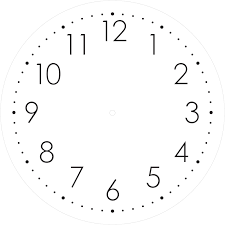 11.00